Задания для учащихся по дистанционной форме обучения С20.04.2020 по25.04.2020 Пед.БурлаковаН.А.                                                                                                 1 класс (академический хор)(Дополнительная предпрофессиональная общеобразовательная программа)Задание по сольфеджио:Тема: Тональность соль минорЗадание:Переписать в нотную тетрадь три вида гаммы соль минор.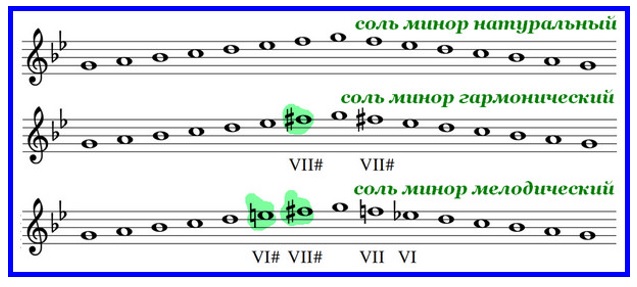 Петь соль минор трёх видов, тоническое трезвучие с обращениями, устойчивые ступени, разрешение неустойчивых ступеней, вводных ступеней, опевание устойчивых ступеней в натуральном и гармоническом видах минора.В учебнике (А. Барабошкина. Сольфеджио. 2 класс) на стр. 52 петь песню № 128 «Белянка» сольфеджио и со словами.Выполнить упражнения в рабочей тетради (Г. Ф. Калинина. Сольфеджио. Рабочая тетрадь. 2 класс): стр. 18, упр. 12,13.Задание по « Слушанию музыки»:Тема урока «Сказка в музыке»Слушать в  youtub.com1.П.И.Чайковский «Детский альбом» - пьеса «Баба-Яга» 2.Н.А.Римский – Корсаков опера «Сказка о царе Салтане» - «Полет шмеля»3. Н.А.Римский – Корсаков опера «Садко» - «Колыбельная Волховы»4.М.И.Глинка опера «Руслан и Людмила» - «Марш Черномора»Файл для скачивания и чтения: Фрагмент сказки А. С. ПушкинаПрослушать симфонический фрагмент «Три чуда» из оперы Н. А. Римского-Корсакова «Сказка о царе Салтане» (с видеорядом из мультфильма).https://youtu.be/mySbmLIMLmUПри прослушивании сопоставить стихи и музыку, подумать, о каком чуде рассказывает композитор с помощью музыкально-выразительных средств в каждой из частей сюиты.Задание1.Какие средства музыкальной выразительности (темп, регистр, тембр, ритм, мелодия и др.) используют композиторы для изображения образов сказочных героев.Задание по хору:  1.Учить слова песен «Баллада о солдате»,»Бибика» 2.Проработать свою мелодическую линию:Русс.нар.песня, обр. А. Абрамского «Комарочек»       Ссылка на видео: https://youtu.be/i6_DXufdtuUВ.А. Моцарт «Азбука»Ссылка на видео исполнение: https://youtu.be/b8oJBo-ZXF8Контакты:Преподаватель Бурлакова Н.А.Адрес электронной почты:  nataliyaburlakova@gmail.com  моб. тел.  8-915-566-58-34.